Как научить ребенка беречь книгиНе делать в книге пометок, подписей, рисунков.Не читать во время еды.Не загибать листы, пользоваться закладкой.Класть книгу только на чистый стол.Не разбрасывать книги, хранить их в одном месте.Своевременно оказывать «скорую помощь» «заболевшим» книгам.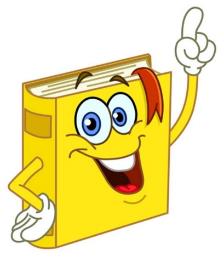       Что читать дошколятам?Во многих семьях есть прекрасная традиция успокаивающего чтения на ночь.Не думайте, что вы балуете малыша, читая ему в постели, эти минуты приносят крохе не меньше пользы, чем сам сон. Хотя некоторым детям и нравится слушать на сон грядущий захватывающие приключения, большинство детей всё же предпочитают спокойные, нестрашные сказки, лучше уже знакомые. Встречаются даже такие упрямцы, которые способны годами слушать одну и ту же сказку на ночь. Не стоит с этим бороться, повторение знакомой истории дает малышу ощущение стабильности, помогает расслабиться перед сном.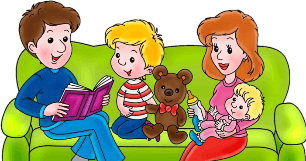 Книга – верный,Книга – первый,Книга – лучший друг ребят.Нам никак нельзя без книжки,Нам никак нельзя без книжки! –Все ребята говорят.(З. Бычков)Важно, вам понять, уважаемые родители, что первыми картинками для ваших детей должны быть не двигающиеся кадры на мерцающем телеэкране, планшете, телефоне, а иллюстрации из книг. Эмоциональное потрясение от прочитанного оставит в душе ребёнка глубокий след и тогда возникнет тяга к чтению.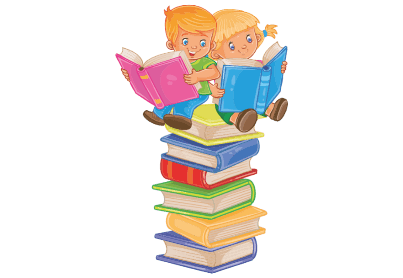       РОДИТЕЛИ!ПОМНИТЕ: БУДУЩЕГО ЧИТАТЕЛЯ НЕОБХОДИМО ВОСПИТЫВАТЬ, КОГДА ОН ЕЩЕ ЯВЛЯЕТСЯ СЛУШАТЕЛЕМ.Как обсуждать с ребенком прочитанную книгу Объясните перед чтением или во время его трудные слова.Спросите, понравилось ли произведение? Чем?Что нового, интересного узнал?Попросите ребенка рассказать о главном герое, событии рассказа, сказки, стихотворения.Как описана природа?Какие слова и выражения запомнились?Чему научила книга?Предложите ребенку нарисовать картинку к понравившемуся эпизоду. Выучите отрывок и разыграйте его, изображая голосом персонажей произведения.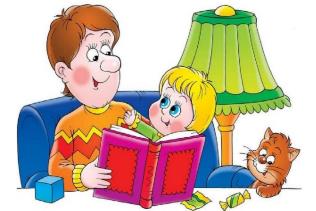               ОСП МБДОУ детский сад №8 «Звездочка» -  детский сад «Солнышко»«Приобщаем детейк книге»Выполнила воспитатель: Гребенникова С.М.Игровые моменты по привлечению ребёнка к чтению:После прочтения ребёнком книги проведите небольшую викторину, за все правильные ответы положен приз – новая книга, которую ребёнок выберет сам.Некоторые дети очень любят вести читательские дневники, в которых делают пометки, комментарии, и даже иллюстрации к главам книги.Очень интересно устраивать «громкие читки», разбивая текст по ролям или абзацам.Можно начать читать книгу вместе с ребёнком, затем остановиться на самом интересном месте и предложить дочитать самому, или придумать продолжение.Если ребёнок любит комиксы, можно выбрать несколько картинок из какой-нибудь книги и предложить составить по ним рассказ. А затем сравнить, как это сделал автор.Если вы видите, что ребёнок устаёт, начните «играть в книжки». Прочитав стишок «Идёт бычок качается», попросите ребёнка показать, как он качается. А как Карабас - Барабас рассердился? Показал – садись рядом, будем читать дальше.